La reducción del saldo de su deuda pública bruta total con motivo de cada una de las amortizaciones a que se refiere este artículo, con relación al registrado en el ejercicio fiscal anterior.Asociación Publico PrivadoUn comparativo de la relación deuda pública bruta total a producto interno bruto del estado entre el 31 de diciembre del ejercicio fiscal anterior y la fecha de la amortización.Asociación Publico PrivadoUn comparativo de la relación deuda pública bruta total a ingresos propios del estado o municipio, según corresponda, entre el 31 de diciembre del ejercicio fiscal anterior y la fecha de la amortización.Asociación Publico PrivadoMUNICIPIO DE HECELCHAKAN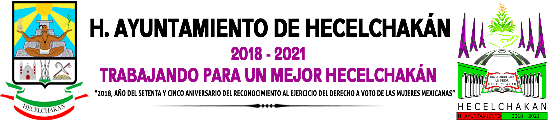 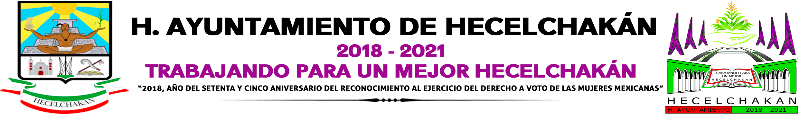 Formato de información de obligaciones pagadas o garantizadas con Fondos Federales 1er Trimestre del 2022MUNICIPIO DE HECELCHAKANFormato de información de obligaciones pagadas o garantizadas con Fondos Federales 1er Trimestre del 2022MUNICIPIO DE HECELCHAKANFormato de información de obligaciones pagadas o garantizadas con Fondos Federales 1er Trimestre del 2022MUNICIPIO DE HECELCHAKANFormato de información de obligaciones pagadas o garantizadas con Fondos Federales 1er Trimestre del 2022MUNICIPIO DE HECELCHAKANFormato de información de obligaciones pagadas o garantizadas con Fondos Federales 1er Trimestre del 2022MUNICIPIO DE HECELCHAKANFormato de información de obligaciones pagadas o garantizadas con Fondos Federales 1er Trimestre del 2022MUNICIPIO DE HECELCHAKANFormato de información de obligaciones pagadas o garantizadas con Fondos Federales 1er Trimestre del 2022MUNICIPIO DE HECELCHAKANFormato de información de obligaciones pagadas o garantizadas con Fondos Federales 1er Trimestre del 2022MUNICIPIO DE HECELCHAKANFormato de información de obligaciones pagadas o garantizadas con Fondos Federales 1er Trimestre del 2022MUNICIPIO DE HECELCHAKANFormato de información de obligaciones pagadas o garantizadas con Fondos Federales 1er Trimestre del 2022Tipo de ObligaciónPlazoTasaFin, Destino y ObjetoAcreedor, Proveedor o ContratistaImporte TotalImporte y porcentaje del total que se paga y garantiza con el recurso de dichos fondosImporte y porcentaje del total que se paga y garantiza con el recurso de dichos fondosTipo de ObligaciónPlazoTasaFin, Destino y ObjetoAcreedor, Proveedor o ContratistaImporte TotalFondoImporte GarantizadoImporte Pagado% respecto al totalAsociación Publico Privado120 meses9.5 %Saneamiento financiero de conformidad con los artículos 37, 47 fracción II y 50 de la Ley de Coordinación FiscalInfo Technology Mexico Sa de Cv41,029,279.20Fortamun DF$ 0.00     $ 15,800,679.7438.51Importe  Deuda Pública Bruta Total al 31 de diciembre del Año 202125,228,599.46(-)Amortización 10Deuda Pública Bruta Total descontando las amortización 10(-) Amortización 20Deuda Pública Bruta Total descontando las amortización 20(-) Amortización 3Deuda Pública Bruta Total descontando las amortización 30(-) Amortización 4    0Deuda Pública Bruta Total descontando las amortización 40Al 31 de Diciembre de 2021Trimestre que se informaProducto interno bruto estatal  700,053,000,000.00570,643,000,000,000.00Saldo de la deuda pública25,228,599.4625,228,599.46Porcentaje0.0036 %0.00442%Al 31 de Diciembre de 2021Trimestre que se informaIngresos Propios del Municipio$                  7,942,253.00$               3,690,718.00Saldo de la Deuda Pública$                25,228,599.46$                25,228,599.46Porcentaje31.48 %14.62 %